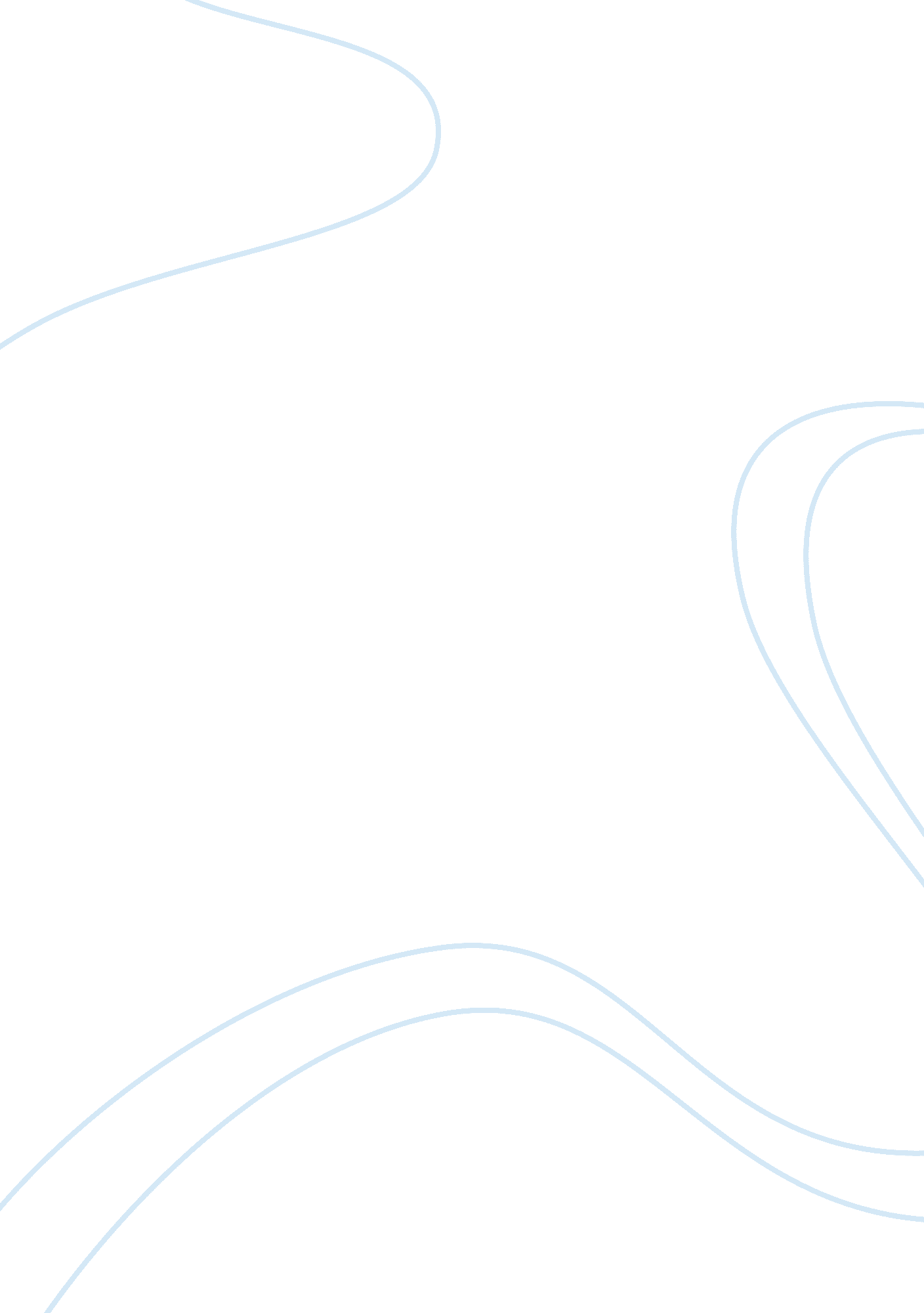 Male friendships and female friendships essayEntertainment, Movie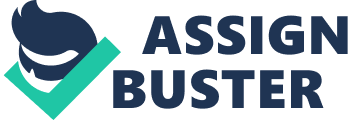 Male Friendships and Female Friendship There are so many ways that friendships between males are different than friendships between females. Even though we are all humans we are made different. Males and females were not made different hormones in us to make us act differently than the other sex. Because we are so different our friend ships are based off different things. Females have more trust in each other. When females hang out they talk about their emotions causing them to feel closer. We talk about anything from boyfriends, to family, to school. Females also tell each other that they love the other. We have more physical contact by hugging, or kissing on the cheek. We also need emotional support from a friend, they don’t have to do anything just be there for each other. They would tell the other what they would do in that situation, or what they should do. We also hang out a lot, by going out to eat, shopping, or to the movies. When it comes to male relationships they have a tendency not to trust each other that much. Some studies show that this is caused because males are scared to show everything in fear that their friends my think that they are too feminine. Because they don’t talk about their feelings as much they are less likely to trust each other. When they do ask for advice they give more concrete answers, something to do to fix the problem. Males don’t hang out but maybe once a week, to play sports or other physical activities. Female friendships are more complicated than males. Females make friends very fast in a new environment. Females base their friendships on emotional needs. We don’t have to have anything in common for us to “ hit it off” and make friends, when we go out it is normally in small groups. Within these groups girls are more complicated. We don’t just put everything out in the open, but keep it in till we blow up and have a big fight. After we have a fight we are less likely to ever be friends again. We take everything so personally Male friendships are less complicated. Males don’t make friends as fast in a new environment. Males base their friendships on physical activity, what sports others play. This means that they only make real friends on the baseball field or soccer field. Once they are friendship. If they have a problem they normally get it out in the open. They will have a few words maybe throw a punch, then it is all over with. They can continue to be friends after every thing. 